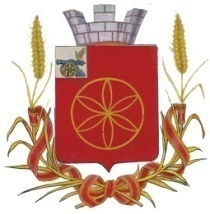 АДМИНИСТРАЦИЯ МУНИЦИПАЛЬНОГО ОБРАЗОВАНИЯРУДНЯНСКИЙ РАЙОН СМОЛЕНСКОЙ ОБЛАСТИП О С Т А Н О В Л Е Н И Еот  12.10.2023  № 332 В соответствии с Федеральным законом от 27.07.2010 года № 210-ФЗ «Об организации предоставления государственных и муниципальных услуг», Постановлением Правительства Российской Федерации от 17.11.2010 № 927 «Об отдельных вопросах осуществления опеки и попечительства в отношении совершеннолетних недееспособных или не полностью дееспособных граждан», постановлением Администрации муниципального образования Руднянский район Смоленской области от 12.12.2012 № 562 «Об утверждении порядка разработки и утверждения административных регламентов предоставления муниципальных услуг», Уставом муниципального образования Руднянский район Смоленской области,Администрация муниципального образования Руднянский район Смоленской области п о с т а н о в л я е т:1. Внести в Административный регламент предоставления государственной услуги, переданной на муниципальный уровень, «Назначение опекунов или попечителей в отношении недееспособных или не полностью дееспособных граждан», утвержденный постановлением Администрации муниципального образования Руднянский район Смоленской области от 21.05.2019 № 223, следующие изменения:- Административный регламент дополнить приложением № 2 следующего содержания согласно приложению;- подпункт «а)» пункта 2.6.1. подраздела 2.6. раздела 2. изложить в следующей редакции:«а) заявление о назначении опекуном или заявление о назначении нескольких опекунов в форме документа на бумажном носителе либо в форме электронного документа (приложение № 1, приложение № 2);»;- подпункт «в)» пункта 2.7.1. подраздела 2.7. раздела 2. признать утратившим силу;- в пункте 3.5.4. подраздела 3.5. раздела 3. слова «в течение 15 рабочих дней» заменить словами «в течение 15 дней».2. Настоящее постановление вступает в законную силу после его официального опубликования (обнародования) в соответствии с Уставом муниципального образования Руднянский район Смоленской области.Глава муниципального образования                        Руднянский район Смоленской области                                                 Ю.И. Ивашкин   Приложение № 2Утверждена
Приказом Министерства здравоохранения и социального развития Российской Федерации
от 08.08.2011 № 891нФорма						Заявление
граждан, выразивших желание стать опекунами или попечителями 
совершеннолетнего недееспособного или не полностью дееспособного гражданинаМы,  	,(фамилия, имя, отчество (при наличии)	,(фамилия, имя, отчество (при наличии)
(в случае подачи заявления более чем двумя гражданами заявление дополняется отдельными строками)(фамилия, имя, отчество (при наличии) совершеннолетнего недееспособного или не полностью 
дееспособного гражданина, число, месяц, год его рождения)на возмездной основе	.(фамилия, имя, отчество (при наличии) совершеннолетнего недееспособного или не полностью 
дееспособного гражданина, число, месяц, год его рождения)Материальные возможности, жилищные условия, состояние здоровья и характер работы позволяют нам взять совершеннолетнего недееспособного или не полностью дееспособного гражданина под опеку/попечительство (ненужное зачеркнуть).Дополнительно можем сообщить о себе следующее:  ______________________________________________________________________________________________________________________________________________________________________________________________________________________________________________________________________________________________________________________________________________________________________________________________________________________________________________________________________________________________________________________________ (указывается наличие у граждан необходимых знаний и навыков в осуществлении опеки (попечительства)
над совершеннолетним недееспособным (не полностью дееспособным) гражданином,
в том числе информация о наличии документов о профессиональной деятельности,
о прохождении программ подготовки кандидатов в опекуны или попечители и другое)Мы,  	,	,(фамилия, имя, отчество (при наличии)
(в случае подачи заявления более чем двумя гражданами заявление дополняется отдельными строками)даем согласие на обработку и использование наших персональных данных, содержащихся 
в настоящем заявлении и в представленных нами документах.(в случае подачи заявления более чем двумя гражданами заявление дополняется отдельными строками)О внесении изменений в Административный регламент предоставления государственной услуги, переданной на муниципальный уровень, «Назначение опекунов или попечителей в отношении недееспособных или не полностью дееспособных граждан»В ___________________________________________ от __________________________________________________________________________________________________________________________________________________________________________________________________________________________________________________________________________________________________________________________________________________________________________________________________________________(фамилия, имя, отчество (при наличии), гражданство, документ, удостоверяющий личность (серия, номер, 
кем и когда выдан), адреса мест фактического проживания граждан, выразивших желание стать опекунами или попечителями совершеннолетнего недееспособного 
или не полностью дееспособного гражданина)просим передать нам под опеку/попечительство (ненужное зачеркнуть)просим передать нам под опеку/попечительство (ненужное зачеркнуть)
(фамилия, имя, отчество (при наличии)(дата, подпись)(фамилия, имя, отчество (при наличии)(дата, подпись)